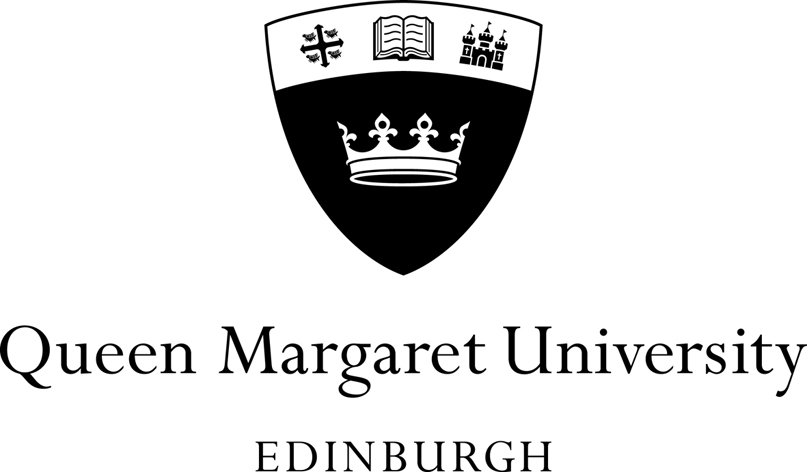 Module DescriptorA – Knowledge and UnderstandingB – Intellectual SkillsC – Practical SkillsD – Transferable SkillsTitle Title Practice-Based Learning 2 (Art Psychotherapy)Practice-Based Learning 2 (Art Psychotherapy)Practice-Based Learning 2 (Art Psychotherapy)Practice-Based Learning 2 (Art Psychotherapy)Practice-Based Learning 2 (Art Psychotherapy)Code: OM197Code: OM197Code: OM197Code: OM197Code: OM197Title Title Practice-Based Learning 2 (Art Psychotherapy)Practice-Based Learning 2 (Art Psychotherapy)Practice-Based Learning 2 (Art Psychotherapy)Practice-Based Learning 2 (Art Psychotherapy)Practice-Based Learning 2 (Art Psychotherapy)SHE LevelSHE LevelSHE LevelMSemester & Mode of StudyLevel 2, Semesters 1 and 2 Level 2, Semesters 1 and 2 Credit Rating Credit Rating Credit Rating Credit Rating Credit Rating SCQF LevelSCQF LevelSCQF Level11Semester & Mode of StudyLevel 2, Semesters 1 and 2 Level 2, Semesters 1 and 2 40 SCQF20 ECTS40 SCQF20 ECTS40 SCQF20 ECTS40 SCQF20 ECTS40 SCQF20 ECTSModule Co-ordinatorModule Co-ordinatorModule Co-ordinatorModule Co-ordinatorLeslie Hill and Adrienne McDermid-Thomas Leslie Hill and Adrienne McDermid-Thomas Leslie Hill and Adrienne McDermid-Thomas Leslie Hill and Adrienne McDermid-Thomas Leslie Hill and Adrienne McDermid-Thomas Leslie Hill and Adrienne McDermid-Thomas Leslie Hill and Adrienne McDermid-Thomas Leslie Hill and Adrienne McDermid-Thomas Module TeamModule TeamModule TeamModule TeamDr Sarah Haywood, Dr Jane Burns, Dr Paolo Plotegher, Bridget Grant, Maro McNab, Marcela Andrade Del Corro, Catherine Chalmers Dr Sarah Haywood, Dr Jane Burns, Dr Paolo Plotegher, Bridget Grant, Maro McNab, Marcela Andrade Del Corro, Catherine Chalmers Dr Sarah Haywood, Dr Jane Burns, Dr Paolo Plotegher, Bridget Grant, Maro McNab, Marcela Andrade Del Corro, Catherine Chalmers Dr Sarah Haywood, Dr Jane Burns, Dr Paolo Plotegher, Bridget Grant, Maro McNab, Marcela Andrade Del Corro, Catherine Chalmers Dr Sarah Haywood, Dr Jane Burns, Dr Paolo Plotegher, Bridget Grant, Maro McNab, Marcela Andrade Del Corro, Catherine Chalmers Dr Sarah Haywood, Dr Jane Burns, Dr Paolo Plotegher, Bridget Grant, Maro McNab, Marcela Andrade Del Corro, Catherine Chalmers Dr Sarah Haywood, Dr Jane Burns, Dr Paolo Plotegher, Bridget Grant, Maro McNab, Marcela Andrade Del Corro, Catherine Chalmers Dr Sarah Haywood, Dr Jane Burns, Dr Paolo Plotegher, Bridget Grant, Maro McNab, Marcela Andrade Del Corro, Catherine Chalmers Pre-requisites Pre-requisites Pre-requisites Pre-requisites Practice-based Learning 1, Theory and Practice of Person-Centred Health and Wellbeing, Leading Person-Centred Practice for Health and Wellbeing, Art Psychotherapy Theory and Practice; Developmental and Relational PerspectivesPractice-based Learning 1, Theory and Practice of Person-Centred Health and Wellbeing, Leading Person-Centred Practice for Health and Wellbeing, Art Psychotherapy Theory and Practice; Developmental and Relational PerspectivesPractice-based Learning 1, Theory and Practice of Person-Centred Health and Wellbeing, Leading Person-Centred Practice for Health and Wellbeing, Art Psychotherapy Theory and Practice; Developmental and Relational PerspectivesPractice-based Learning 1, Theory and Practice of Person-Centred Health and Wellbeing, Leading Person-Centred Practice for Health and Wellbeing, Art Psychotherapy Theory and Practice; Developmental and Relational PerspectivesPractice-based Learning 1, Theory and Practice of Person-Centred Health and Wellbeing, Leading Person-Centred Practice for Health and Wellbeing, Art Psychotherapy Theory and Practice; Developmental and Relational PerspectivesPractice-based Learning 1, Theory and Practice of Person-Centred Health and Wellbeing, Leading Person-Centred Practice for Health and Wellbeing, Art Psychotherapy Theory and Practice; Developmental and Relational PerspectivesPractice-based Learning 1, Theory and Practice of Person-Centred Health and Wellbeing, Leading Person-Centred Practice for Health and Wellbeing, Art Psychotherapy Theory and Practice; Developmental and Relational PerspectivesPractice-based Learning 1, Theory and Practice of Person-Centred Health and Wellbeing, Leading Person-Centred Practice for Health and Wellbeing, Art Psychotherapy Theory and Practice; Developmental and Relational PerspectivesCo-requisitesCo-requisitesCo-requisitesCo-requisitesDissertation; Arts Therapies in ContextDissertation; Arts Therapies in ContextDissertation; Arts Therapies in ContextDissertation; Arts Therapies in ContextDissertation; Arts Therapies in ContextDissertation; Arts Therapies in ContextDissertation; Arts Therapies in ContextDissertation; Arts Therapies in ContextProhibited CombinationsProhibited CombinationsProhibited CombinationsProhibited CombinationsAimAimAimAimAimAimAimAimAimAimAimAimTo prepare and support the learner for autonomous practice that adheres to the standards of proficiency for arts therapists (HCPC) To prepare and support the learner for autonomous practice that adheres to the standards of proficiency for arts therapists (HCPC) To prepare and support the learner for autonomous practice that adheres to the standards of proficiency for arts therapists (HCPC) To prepare and support the learner for autonomous practice that adheres to the standards of proficiency for arts therapists (HCPC) To prepare and support the learner for autonomous practice that adheres to the standards of proficiency for arts therapists (HCPC) To prepare and support the learner for autonomous practice that adheres to the standards of proficiency for arts therapists (HCPC) To prepare and support the learner for autonomous practice that adheres to the standards of proficiency for arts therapists (HCPC) To prepare and support the learner for autonomous practice that adheres to the standards of proficiency for arts therapists (HCPC) To prepare and support the learner for autonomous practice that adheres to the standards of proficiency for arts therapists (HCPC) To prepare and support the learner for autonomous practice that adheres to the standards of proficiency for arts therapists (HCPC) To prepare and support the learner for autonomous practice that adheres to the standards of proficiency for arts therapists (HCPC) To prepare and support the learner for autonomous practice that adheres to the standards of proficiency for arts therapists (HCPC) Learning Outcomes On successful completion of the module you will be able to:Learning Outcomes On successful completion of the module you will be able to:Learning Outcomes On successful completion of the module you will be able to:Learning Outcomes On successful completion of the module you will be able to:Learning Outcomes On successful completion of the module you will be able to:Learning Outcomes On successful completion of the module you will be able to:Assessed in this moduleAssessed in this moduleABCDL1practise safely and effectively within your scope of practice in accordance with the legal and ethical boundaries of art psychotherapy  practise safely and effectively within your scope of practice in accordance with the legal and ethical boundaries of art psychotherapy  practise safely and effectively within your scope of practice in accordance with the legal and ethical boundaries of art psychotherapy  practise safely and effectively within your scope of practice in accordance with the legal and ethical boundaries of art psychotherapy  practise safely and effectively within your scope of practice in accordance with the legal and ethical boundaries of art psychotherapy  Practice Education Assessment Report; Presentation/vivaPractice Education Assessment Report; Presentation/vivaxXxxL2apply knowledge, skills and understanding of systems and procedures within different settings, including referral, assessment, record keeping, and report writing; communicate effectively both verbally and in writing about the role, processes and potential outcomes of art psychotherapyapply knowledge, skills and understanding of systems and procedures within different settings, including referral, assessment, record keeping, and report writing; communicate effectively both verbally and in writing about the role, processes and potential outcomes of art psychotherapyapply knowledge, skills and understanding of systems and procedures within different settings, including referral, assessment, record keeping, and report writing; communicate effectively both verbally and in writing about the role, processes and potential outcomes of art psychotherapyapply knowledge, skills and understanding of systems and procedures within different settings, including referral, assessment, record keeping, and report writing; communicate effectively both verbally and in writing about the role, processes and potential outcomes of art psychotherapyapply knowledge, skills and understanding of systems and procedures within different settings, including referral, assessment, record keeping, and report writing; communicate effectively both verbally and in writing about the role, processes and potential outcomes of art psychotherapyPractice Education Assessment ReportPractice Education Assessment ReportxxxxL3critically review and reflect on work as an autonomous art psychotherapist exercising your own professional judgement and contribute effectively within a multidisciplinary teamcritically review and reflect on work as an autonomous art psychotherapist exercising your own professional judgement and contribute effectively within a multidisciplinary teamcritically review and reflect on work as an autonomous art psychotherapist exercising your own professional judgement and contribute effectively within a multidisciplinary teamcritically review and reflect on work as an autonomous art psychotherapist exercising your own professional judgement and contribute effectively within a multidisciplinary teamcritically review and reflect on work as an autonomous art psychotherapist exercising your own professional judgement and contribute effectively within a multidisciplinary teamPractice Education Assessment Report; Presentation/viva Practice Education Assessment Report; Presentation/viva xxxxL4critically engage with supervision as a responsible, sensitive and reflexive practitionercritically engage with supervision as a responsible, sensitive and reflexive practitionercritically engage with supervision as a responsible, sensitive and reflexive practitionercritically engage with supervision as a responsible, sensitive and reflexive practitionercritically engage with supervision as a responsible, sensitive and reflexive practitionerPractice Education Assessment Report; Presentation/vivaPractice Education Assessment Report; Presentation/vivaxxxxL5apply a critical understanding of theory and research to therapeutic practiceapply a critical understanding of theory and research to therapeutic practiceapply a critical understanding of theory and research to therapeutic practiceapply a critical understanding of theory and research to therapeutic practiceapply a critical understanding of theory and research to therapeutic practicePractice Education Assessment Report; Presentation/vivaPractice Education Assessment Report; Presentation/vivaxxxxLearning ExperiencesThis module will engage the student in the following types of learning experiences:2 days/week practice-based learning (full time) 1 day/week practice learning over 3 semesters (part time) Regular group (tutor-led and peer) supervisionTOTAL: 400 hours (58 days equivalent)Learning ExperiencesThis module will engage the student in the following types of learning experiences:2 days/week practice-based learning (full time) 1 day/week practice learning over 3 semesters (part time) Regular group (tutor-led and peer) supervisionTOTAL: 400 hours (58 days equivalent)Assessment PatternFormative: Regular supervisionMid-placement review Mock presentation (peer assessment) Summative: Practice Placement Assessment Form (marked on a pass/fail basis)Presentation and viva You must pass both areas in order to pass the module as a whole. Assessment PatternFormative: Regular supervisionMid-placement review Mock presentation (peer assessment) Summative: Practice Placement Assessment Form (marked on a pass/fail basis)Presentation and viva You must pass both areas in order to pass the module as a whole. Can this Module be Anonymously marked?NoCan this Module be Anonymously marked?NoContentContentPractice-based learning: You will be responsible for the assessment, delivery and evaluation of art psychotherapy sessions.Written and verbal communication: You will demonstrate effective and appropriate skills in communicating information, liaising and offering professional opinion to colleagues, service-users and their relatives and carers.Supervision: You will receive regular supervision on site and at University, and contribute to group discussion and reflection. Practice-based learning: You will be responsible for the assessment, delivery and evaluation of art psychotherapy sessions.Written and verbal communication: You will demonstrate effective and appropriate skills in communicating information, liaising and offering professional opinion to colleagues, service-users and their relatives and carers.Supervision: You will receive regular supervision on site and at University, and contribute to group discussion and reflection. Essential ReadingEssential ReadingResources for practice-based learning are available via Resource Lists which are kept up-to-date, and directed as guided recommended, essential or background reading.HCPC (2013) Standards of Proficiency: Arts Therapists https://www.hcpc-uk.org/standards/standards-of-proficiency/arts-therapists/HCPC (2016) Guidance on Conduct, Performance and Ethics for Studentshttps://www.hcpc-uk.org/globalassets/resources/guidance/guidance-on-conduct-and-ethics-for-students.pdf HCPC (2017) Guidance on Health and Character, https://www.hcpc-uk.org/globalassets/resources/guidance/guidance-on-health-and-character.pdfHCPC  (2017) Standards of Education and Training (SETS, https://www.hcpc-uk.org/globalassets/resources/standards/standards-of-education-and-training.pdfResources for practice-based learning are available via Resource Lists which are kept up-to-date, and directed as guided recommended, essential or background reading.HCPC (2013) Standards of Proficiency: Arts Therapists https://www.hcpc-uk.org/standards/standards-of-proficiency/arts-therapists/HCPC (2016) Guidance on Conduct, Performance and Ethics for Studentshttps://www.hcpc-uk.org/globalassets/resources/guidance/guidance-on-conduct-and-ethics-for-students.pdf HCPC (2017) Guidance on Health and Character, https://www.hcpc-uk.org/globalassets/resources/guidance/guidance-on-health-and-character.pdfHCPC  (2017) Standards of Education and Training (SETS, https://www.hcpc-uk.org/globalassets/resources/standards/standards-of-education-and-training.pdfOther relevant details100% attendance required (max 20% certified absence).Teaching materials are also available on the Hub.Other relevant details100% attendance required (max 20% certified absence).Teaching materials are also available on the Hub.SignedDate